INSTITUTO FEDERAL DE EDUCAÇÃO CIÊNCIA E TECNOLOGIA DE MATO GROSSO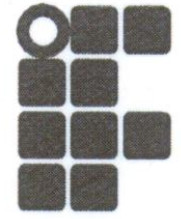 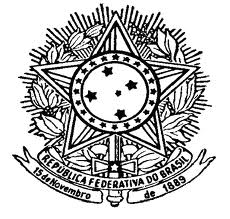 CAMPUS CONFRESAESPECIALIZAÇÃO EM EDUCAÇÃO DO CAMPONOME DO AUTORTÍTULO DO TRABALHO: SUBTÍTULO SE HORVERCONFRESA - MT2016NOME DO AUTORTÍTULO DO TRABALHO: SUBTÍTULO SE HORVERTrabalho de Conclusão de Curso apresentado ao Instituto Federal de Educação, Ciência e Tecnologia de Mato Grosso (IFMT), como parte das exigências do Curso de Especialização em Educação do Campo.Orientador: Prof. Dr. Drª. Me. Ma. Esp. Nome..CONFRESA - MT 2016NOME DO AUTORTÍTULO DO TRABALHO: SUBTÍTULO, SE HOUVEREste Trabalho de Conclusão de Curso foi julgado e aprovado como parte dos requisitos para a conclusão da Especialização em Educação do Campo.BANCA EXAMINADORA________________________________Prof. Dr. XXXXXXUniversidade XX – UX________________________________Prof.ª Drª. XXXInstituto Federal de Educação, Ciência e Tecnologia de Mato Grosso – IFMT________________________________Prof.ª Ma. XXXInstituto Federal de Educação, Ciência e Tecnologia de Mato Grosso – IFMTConfresa - MT, XX de mês de XXX.(ELEMENTOS OPCIONAIS)(São elementos a serem utilizados somente se houver necessidade ou caso julgar necessário. São eles: ERRATA, DEDICATÓRIA, AGRADECIMENTOS e EPÍGRAFE. Caso utilizar mais de um elemento, apresente um em cada folha. O(s) título(s) do(s) deverá(ão) ser inserido(s) na primeira linha da página, em maiúscula e negritado, fonte Times New Roman 12, centralizado.  A palavra epígrafe não aparece. Pode utilizar letras em itálico, mas na cor preto. Pode arranjar a epígrafe de maneira criativa na página, geralmente ao pé da página. Outros elementos opcionais são as LISTAS DE ILUSTRAÇÕES, TABELAS, SIGLAS e SÍMBOLOS, porém esses, caso sejam utilizados, deverão constar após os resumos na língua vernácula e em língua estrangeira. Caso não houver necessidade dos elementos opcionais apague esta folha).RESUMO (em Língua Portuguesa)Elemento obrigatório. Elaborado conforme a ABNT NBR 6028. (em Língua )Elemento obrigatório. Elaborado conforme a ABNT NBR 6028.INSERIR OS ELEMENTOS TEXTUAIS E PÓS TEXTUAIS DO ARTIGO	(Introdução, Fundamentação Teórica, Materiais e Métodos, Resultados e Discuções, Considerações Finais, Referências, Apêndices e Anexos, se houver, além de outros elementos que julgarem necessários). Obs.: Seguem as diretrizes da Revista Prática Docente do IFMT (anexo 1) para a elaboração da redação do artigo.X xxx xxxxxxx xxxx xxxxxxxxxxx xxxxxxxxx xxx xxxxxxx xxxx xxxxxxxxxxx xxxxxxxxx xxx xxxxxxx xxxx xxxxxxxxxxx xxxxxxxxx xxx xxxxxxx xxxx xxxxxxxxxxx xxxxxxxxx xxx xxxxxxx xxxx xxxxxxxxxxx xxxxxxxxx xxx xxxxxxx xxxx xxxxxxxxxxx xxxxxxxxx xxx xxxxxxx xxxx xxxxxxxxxxx xxxxxxxxx xxx xxxxxxx xxxx xxxxxxxxxxx xxxxxxxxx xxx xxxxxxx xxxx xxxxxxxxxxx xxxxxxxxx xxx xxxxxxx xxxx xxxxxxxxxxx xxxxxxxxx xxx xxxxxxx xxxx xxxxxxxxxxx xxxxxxxxx xxx xxxxxxx xxxx xxxxxxxxxxx xxxxxxxxx xxx xxxxxxx xxxx xxxxxxxxxxx xxxxxxxxx xxx xxxxxxx xxxx xxxxxxxxxxx xxxxxxxxx xxx xxxxxxx xxxx xxxxxxxxxxx 	xxxxxxxxx xxx xxxxxxx xxxx xxxxxxxxxxx xxxxxxxxx xxx xxxxxxx xxxx xxxxxxxxxxx xxxxxxxxx xxx xxxxxxx xxxx xxxxxxxxxxx xxxxxxxxx xxx xxxxxxx xxxx xxxxxxxxxxx xxxxxxxxx xxx xxxxxxx xxxx xxxxxxxxxxx xxxxxxxxx xxx xxxxxxx xxxx xxxxxxxxxxx xxxxxxxxx xxx xxxxxxx xxxx xxxxxxxxxxx xxxxxxxxx xxx xxxxxxx xxxx xxxxxxxxxxx xxxxxxxxx xxx xxxxxxx xxxx xxxxxxxxxxx xxxxxxxxx xxx xxxxxxx xxxx xxxxxxxxxxx xxxxxxxxx xxx xxxxxxx xxxx xxxxxxxxxxx xxxxxxxxx xxx xxxxxxx xxxx xxxxxxxxxxx 	xxxxxxxxx xxx xxxxxxx xxxx xxxxxxxxxxx xxxxxxxxx xxx xxxxxxx xxxx xxxxxxxxxxx xxxxxxxxx xxx xxxxxxx xxxx xxxxxxxxxxx xxxxxxxxx xxx xxxxxxx xxxx xxxxxxxxxxx xxxxxxxxx xxx xxxxxxx xxxx xxxxxxxxxxx xxxxxxxxx xxx xxxxxxx xxxx xxxxxxxxxxx ANEXO 1- NORMAS PARA PUBLICAÇÃO NA REVISTA PRÁTICA DOCENTE (RPD)POLÍTICA EDITORIALA Revista Prática Docente (RPD) está vinculada à Coordenação de Pesquisa de Pós-graduação do IFMT - Campus Confresa.A Revista Prática Docente (RPD) do IFMT-Confresa possui periodicidade semestral e aceita Artigo Científico e Relato de Experiência inéditos nos campos que sustentam os pilares da Educação nos seguintes eixos: Ciências humanas e suas tecnologias; Ciências da natureza e suas tecnologias; Linguagens, códigos e suas tecnologias e Matemática e suas tecnologias, que não estejam sendo apresentados simultaneamente em outro periódico. Ao enviar seu trabalho para a Revista Prática Docente (RPD), o(s) autor(es) cede(m) automaticamente seus direitos autorais para eventual publicação do artigo.A Revista Prática Docente (RPD) opera com submissão de trabalhos com link disponível na página da Revista Prática Docente-RPD () e do Instituto Federal do Mato Grosso-IFMT-Confresa (cfs.ifmt.edu.br).NORMAS PARA APRESENTAÇÃO DE TEXTOSOs textos devem ser enviados através do endereço eletrônico disponível no site da revista, onde são explicados todos os passos para submissão dos artigos.FormataçãoDimensãoOrganizaçãoA organização dos trabalhos deve obedecer à seguinte sequência:TÍTULO (14 pts, centralizado, negrito, em caixa alta);TÍTULO EM INGLÊS (12 pts, centralizado, negrito, em caixa alta);AUTORES* (alinhado à direita, 10 pts, informações como instituição, endereço eletrônico, titulação devem estar como nota de rodapé, separadamente de cada autor);RESUMO (12 pts, título negrito, justificado, texto com no máximo 10 linhas e espaçamento simples) NBR 6028;PALAVRAS-CHAVE (de 3 a 5 palavras, uma linha abaixo do resumo e separadas por ponto e vírgula (;) e finalizada por ponto final (.));ABSTRACT (título negrito, justificado);KEYWORDS;TEXTO (o título de cada seção deve ser numerado, somente primeira letra maiúscula, em negrito e justificado, o título de cada subseção deve ser em itálico e justificado, todo o texto deve ser formatado em fonte Times New Roman de 12 pts e espaço de 1,5 pts entre linha, o texto será constituído de introdução, desenvolvimento e conclusão);FIGURAS, QUADROS, TABELAS E OUTROS (deve estar centralizado, com legenda acima da figura e a fonte abaixo, ambos centralizados e com tamanho 10 pts, com um espaço de 6 pts acima da legenda e 12 pts abaixo da fonte, sem espaço entre legenda, item e fonte) NBR 14724 e IBGE - Normas de apresentação tabular 1993;CITAÇÕES (as citações diretas devem conter a página do texto que está sendo citado) NBR 10520;REFERÊNCIAS (apenas trabalhos citados no texto) NBR 6023.*Quando da submissão da versão para avaliação não pode conter os nomes ou qualquer outro tipo de identificação dos autoresDECLARAÇÃO DE DIREITO AUTORALAutores que publicam nesta revista concordam com os seguintes termos:Autores mantém os direitos autorais e concedem à revista o direito de primeira publicação, com o trabalho simultaneamente licenciado sob a Licença Creative Commons Attribution que permite o compartilhamento do trabalho com reconhecimento da autoria e publicação inicial nesta revista.Autores têm autorização para assumir contratos adicionais separadamente, para distribuição não-exclusiva da versão do trabalho publicada nesta revista (ex.: publicar em repositório institucional ou como capítulo de livro), com reconhecimento de autoria e publicação inicial nesta revista. Autores têm permissão e são estimulados a publicar e distribuir seu trabalho online (ex.: em repositórios institucionais ou na sua página pessoal) a qualquer ponto antes ou durante o processo editorial, já que isso pode gerar alterações produtivas, bem como aumentar o impacto e a citação do trabalho publicado (Veja O Efeito do Acesso Livre).POLÍTICA DE PRIVACIDADEOs nomes e endereços informados nesta revista serão usados exclusivamente para os serviços prestados por esta publicação, não sendo disponibilizados para outras finalidades ou a terceiros.ANEXO 2 – ORIENTAÇÕES PARA A DEFESANormas de apresentaçãoO TCC é um item obrigatório para a conclusão dos cursos de especialização (Educação do Campo e Ensino de Ciências);Este será elaborado na área de formação, sob orientação de um professor da área;Deve refletir o conhecimento adquirido durante a formação acadêmica e apresentar resultados de uma pesquisa;Pode ser: artigo científico para publicação em periódico (ambos os cursos) ou capítulo de livro (Educação do Campo);Ao final do curso, o acadêmico deverá apresentar o trabalho a uma banca composta por no mínimo 3 professores (incluindo o orientador) com domínio da área trabalhada.Solicitação de defesaAs defesas poderão ser solicitadas após o cumprimento e aprovação em todas as disciplinas do curso.Cabe ao orientador encaminhar a solicitação de defesa para as coordenações de curso, com antecedência mínima de 10 dias;Cabe ao orientador indicar e convidar os membros da banca examinadora;A versão para apreciação da banca deve ser entregue impressa para cada membro da banca com antecedência mínima de 10 dias;Se  o formato optado pelo acadêmico e orientador foi o de artigo, o mesmo deve seguir as normas (resumo, introdução, metodologia, resultados e discussão, conclusão e referências bibliográficas) da revista escolhida;Caso a revista escolhida não seja a Revista Prática Docente (RPD), as normas deverão estar anexadas no final do trabalho;ApresentaçãoO IFMT sob responsabilidade do orientador fornecerá os recursos áudio visuais necessários à apresentação do trabalho;O Acadêmico terá de 15 a 20 minutos para fazer sua apresentação;Cada membro da banca após a apresentação fará a arguição ao discente;Após a apresentaçãoA versão final corrigida da TCC deverá ser entregue em até 20 dias; O acadêmico deve entregar a versão final em 5 vias: 1cópia impressa encadernada em capa dura verde, assinada por todos os membros da banca;4 cópias digitais, salvo em CD, formato PDF